Summary: Since the 3rd of July the Community Storytelling Research entered its Japan distribution phase. During this time we completed the translation of the survey, piloted it with a variety of local respondents and professionals, set up a marketing campaign, and developed printed and online tools. Contacts were made with various local agents who will assist in the distribution of the questionnaires. The following document presents the printed tools and the online tools, lists research partners, and the general budget. The goal of the research is to better assist organizations working in  Japan and to benchmark with approximately 58,000 stories collected by Global Giving in East Africa and future research in other countries. This research serves as a pilot  for conducting storytelling research in technologically advanced nations that use languages other than English. The research is also a great tool for academics from various social science backgrounds. The data is completely open source and available to whoever would like to use it. Printed ResourcesLong version form: This form contains 15 questions, which were combined from alterations to the original storytelling form from Africa along with additional questions that were formulated by GG and myself, and further altered by a pilot in Japan. The storytelling form questionnaire is printed on an A3 paper (cost is approximately 18 yen each for double sided print). Short version pamphlets: This form contains 12 questions. 1 essential questions and 2 additional questions were removed. Prepaid postal service is printed on the envelope (cost is approximately 40 yen each double sided print on thin cardboard, 100 yen per received mail). Official Envelopes: B5 envelopes that fit the A3 questionnaires (cost is approximately 20 yen each). Logos, JISP address, scribe's phone number, location, story unique ID, and other information boxes printed on the envelope (cost is approximately 10 yen each).Advertising Pamphlet: The advertising pamphlet contains more information about the organizations and the people involved. The short version pamphlet includes a short version of these documents. The full page pamphlet is still being developed and will be released soon as an insert for the long version form. Advertising Laminated Card: In order to better assist the scribes laminated cards are being created that explain the research. These cards are especially helpful for me to explain who I am and what I am doing,  as the presence of a foreigner asking for responses to a questionnaire can be confusing and scary, and people will prefer to read the card. Business Card Pamphlet: A meishi size pamphlet is also being created  that includes my contact information and the storytelling landing page link. The card is available in Japanese only, as we are using both the front side for contact information and back side to provide the storytelling info. Prizes: We ordered 500 pens from a distributor in China. The first order was sent on August 16th . These are bendable pens that have the JISP and Global Giving logo on the cap, along with the link to the survey and a description of the project “Community Storytelling Project” in Japanese. There are 4 hand styles and colors. They cost us about 60 US cents each for the first 500 and we will receive them for about 45 cents on the second order of 1000. Pictures of the pens  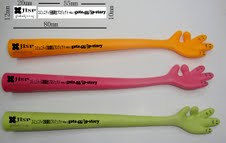 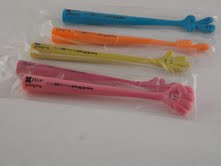 Survey Design: Logos, photos and other information were taken from various documents and online resources from GG and IsraAid. Rules regarding the use of GG logos can be found at the following website: http://www.globalgiving.org/aboutus/logos.html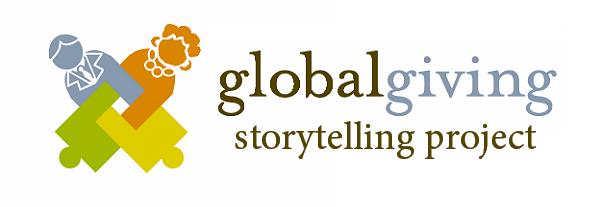 Online ToolsThe final link was set on July 19th as goto.gg/jp-story/ This link will be working by July 20th with alterations to be finished around July 25th.The current links for the storytelling form are as follows:Japanese: goto.gg/s/276English: goto.gg/s/279The finished storytelling form went online on July 18th. Phone Application A phone application is currently being developed that collects normative evaluations of organizations and studies the network of organization cooperation. The application is do to be completed in January. Tablet ApplicationAn offline tablet application is also slated for development. This application software is tied to the phone application, and will be developed further in January as well.Online English DatabaseThe  English database is going to be tied to  the African database that is already complete and can  be viewed at djotjog.com.Online Japanese DatabaseTranslations of all the stories in  Japanese are also being done. The Japanese database will take an extra year for completion. BudgetThe budget is based on one year with an expected duration of 2 years for the projectTotal per YearFinal CostDonationsTotal StoriesExpenses (public relation  events, transportation,  supplies) ¥2,000,000¥4,000,000Administrative Costs¥500,000¥1,000,000Coordinator Salary Gross (1000 stories)¥3,000,000¥6,000,0002,000Volunteer reimbursements (400 yen/story)¥100,000¥200,000500Tablet and computer costs¥200,000¥400,000Phone application development costs¥200,000¥400,0002,000Global Giving Grant¥10,500,000Global Giving Donations (expected)<¥200,000>Donations from  book and other revenues (expected)<¥1,300,000>¥6,000,000¥12,000,000¥12,000,0004,500